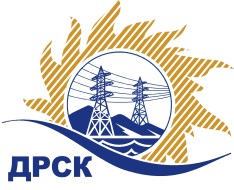 Акционерное Общество«Дальневосточная распределительная сетевая  компания»16.01.2018 г.   							                        № 179/УКСУведомление № 1 о внесение измененийв  Извещение и Документацию о закупке Организатор (Заказчик) закупочной процедуры – АО «Дальневосточная распределительная сетевая компания» (далее – АО «ДРСК») (Почтовый адрес: 675000, Амурская обл., г. Благовещенск, ул. Шевченко, 28, тел. 8 (4162) 397-147)Способ и предмет закупки: Открытый запрос предложений на право заключения договора на выполнение работ: «ПИР строительство теплотрассы протяженностью 1,12 км для подключения базы БелРЭС к централизованной системе теплоснабжения г.Белогорска филиал АЭС». (Лот № 111).Извещение опубликованного на сайте в информационно-телекоммуникационной сети «Интернет» www.zakupki.gov.ru (далее — «официальный сайт») от 08.12.2017 под № 31705851397Внесены следующие изменения в  Извещение и Документацию о закупке:Пункт 17. Извещения читать в следующей редакции: Дата, время и место рассмотрения заявок: Предполагается, что рассмотрение заявок участников закупки будет осуществлено в срок до 17:00 часов местного (Благовещенского времени) «26» января 2018 г. по адресу Организатора. Организатор вправе, при необходимости, изменить данный срок.Пункт 18. Извещения читать в следующей редакции: Дата, время и место подведения итогов закупки: Предполагается, что подведение итогов закупки будет осуществлено в АО «ДРСК» до 17:00 часов местного (Благовещенского времени) «09» февраля 2018 г. по адресу Организатора. Организатор вправе, при  необходимости, изменить данный срокПункт 4.2.18. Документации о закупке читать в следующей редакции: Предполагается, что рассмотрение предложений будет осуществлено в срок до 17:00 (Благовещенского) времени «26» января 2018 года г. по адресу Организатора. Организатор вправе, при необходимости, изменить данный срок.Пункт 4.2.19. Документации о закупке читать в следующей редакции: Предполагается, что подведение итогов запроса предложений будет осуществлено в срок до 17:00 (Благовещенского) времени «09» февраля 2018 года по адресу 675000, Благовещенск, ул. Шевченко, 28, каб. 122. Организатор вправе, при необходимости, изменить данный срок.Все остальные условия Извещения и Документации о закупке остаются без изменения.Секретарь Закупочной           комиссии 1 уровня АО «ДРСК»                                                              М.Г. ЕлисееваИсп. Ирдуганова И.Н. тел.(416-2) 397-147